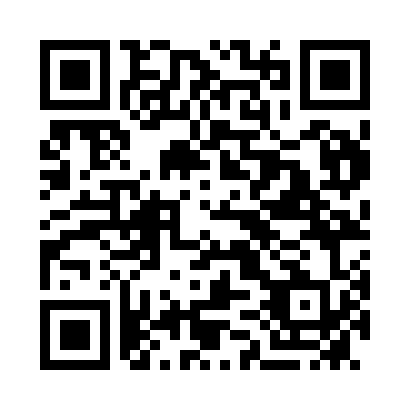 Prayer times for Cunderdin, AustraliaWed 1 May 2024 - Fri 31 May 2024High Latitude Method: NonePrayer Calculation Method: Muslim World LeagueAsar Calculation Method: ShafiPrayer times provided by https://www.salahtimes.comDateDayFajrSunriseDhuhrAsrMaghribIsha1Wed5:206:4212:083:115:336:512Thu5:206:4312:083:105:336:513Fri5:216:4412:083:105:326:504Sat5:226:4512:083:095:316:495Sun5:226:4512:083:085:306:486Mon5:236:4612:083:085:296:487Tue5:236:4712:083:075:286:478Wed5:246:4712:083:065:286:469Thu5:246:4812:083:065:276:4610Fri5:256:4912:073:055:266:4511Sat5:256:4912:073:055:256:4412Sun5:266:5012:073:045:256:4413Mon5:276:5112:073:035:246:4314Tue5:276:5112:073:035:236:4315Wed5:286:5212:073:025:236:4216Thu5:286:5312:073:025:226:4217Fri5:296:5312:073:015:216:4118Sat5:296:5412:083:015:216:4119Sun5:306:5512:083:015:206:4020Mon5:306:5512:083:005:206:4021Tue5:316:5612:083:005:196:3922Wed5:316:5712:082:595:196:3923Thu5:326:5712:082:595:186:3924Fri5:326:5812:082:595:186:3825Sat5:336:5812:082:585:176:3826Sun5:336:5912:082:585:176:3827Mon5:347:0012:082:585:176:3828Tue5:347:0012:082:575:166:3729Wed5:357:0112:092:575:166:3730Thu5:357:0112:092:575:166:3731Fri5:367:0212:092:575:156:37